Publicado en Madrid el 01/10/2018 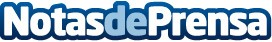 Birchbox se suma al rosa con su caja de octubreBirchbox, líder en ecommerce de belleza, se une por quinto año consecutivo a la lucha contra el cáncer de mama con su cajita de octubreDatos de contacto:Actitud de comunicación María913022860Nota de prensa publicada en: https://www.notasdeprensa.es/birchbox-se-suma-al-rosa-con-su-caja-de-octubre_1 Categorias: Nacional Moda Comunicación Marketing Sociedad E-Commerce Solidaridad y cooperación Consumo Belleza http://www.notasdeprensa.es